Schoolcare ProgramThe Schoolcare Program is a service provided by the Department of Education and Training (the department) in partnership with the Royal Children’s Hospital (RCH).The RCH provides Victorian government school staff with the skills and knowledge to appropriately support and care for students who have ongoing complex medical needs through the Schoolcare Program.The Schoolcare Program enables students with ongoing complex medical needs to have their health care requirements met safely at school. The department, through your child’s school, collects relevant health information about your child through this referral process, and provides this information to RCH. RCH develops a child-specific care plan for your child based on that information. RCH nurses will attend your child’s school and provide specialist training to nominated school staff. Once the nominated staff have successfully completed the training, they can then provide the interventional medical care to your child when they are at school, consistent with the care plan.This program is available to students who would be unable to attend school without the procedure being performed by appropriately trained staff.Further information about the Schoolcare Program may be found in the Schoolcare Program Guidelines. Referral TimelinesExisting Schoolcare Program students: In order for RCH staff to deliver relevant and appropriate training, the Schoolcare Program Referral Form must be submitted each year to ensure an accurate profile of a student’s current medical needs is obtained. It is recommended that the referral form be submitted by mid-November to assist the department with program delivery planning. New Referrals: New referrals should be submitted by the end of November to assist with program delivery planning for the following year.  Late Referrals: Referrals can be received at any time during the year for students with deteriorating conditions or students transferring into or changing government schools. Training will be arranged to support eligible students as soon as possible once all required documentation is received.   If referrals are received after 1 July and Schoolcare Program training is required again for the following year, then schools must still complete a new referral with updated staffing details and signed parent consent.  However, updated medical information is not required under these circumstances unless the student’s medical condition and needs have changed.Parent InformationCollection of InformationThe department, which includes all Victorian government schools, must comply with Victorian privacy law and applicable Department and school-level privacy policies. When collecting, using and disclosing personal and health information about your child, all department and school staff must comply with the Privacy and Data Protection Act 2014 (Vic) and Health Records Act 2001 (Vic) (collectively, Victorian privacy law). Collecting, using and disclosing your child’s health information Through this referral process, your child’s school is collecting your child’s health information to enable RCH and the school to provide the Schoolcare Program for your child. This means that your child’s school will disclose your child’s health information to RCH, so that RCH and your child’s school (on behalf of the department) can then:process this referral to the Schoolcare Programassess the service your child requiresenable the RCH to develop a child-specific care plan for your childenable RCH to train school staff to support your child’s health needs while at schoolenable your child’s school, on behalf of the department, to fulfil various legal obligations, including its duty of care to your child.Your consent on this form will remain current until end of the 2023 school year. See the Department’s Information Privacy Policy for more information.The RCH must also comply with the Health Records Act 2001 (Vic) when handling your child’s health information. Contact RCH directly for a copy of their privacy policy.Security and Retention of InformationThe department, including your child’s school, respects the privacy of every person. Information you provide is held securely at the school. The information collected will only be disclosed to the RCH for the Schoolcare Program as described on this form. Otherwise, the department and your child’s school will only disclose your child’s personal and health information with your written consent or as required or permitted by law. Transfers to another Victorian government schoolImportantly, the department, including all Victorian government schools, is a single legal entity. This means that if your child transfers to another Victorian government school, your child’s health information, including as collected through this process, will be transferred to that new school. This will occur even if your child is no longer receiving the Schoolcare Program. This is because that information is required to enable the department, including the new school, to fulfil legal obligations, including its duty of care to your child. 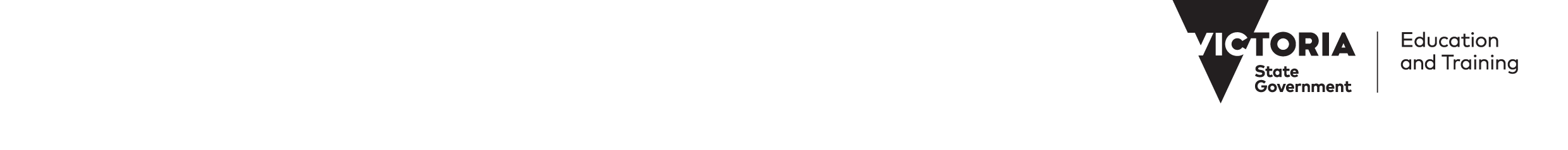 Parent consentPart A To be completed by Parent/Guardian/CarerCollecting personal and health information about your childBy providing consent you are consenting to your child’s school, on behalf of the department, collecting health information about your child so that they can be supported through the Schoolcare Program, as described in the ‘Schoolcare Program Referral Form’ above. I consent to my child’s school, on behalf of the department, referring my child to the Royal Children’s Hospital (RCH), for Schoolcare Program support. I also specifically consent to:my child’s school, on behalf of the department, sharing my child’s health information with the Schoolcare Program staffmy child’s medical practitioner/s nominated below providing health information to my child’s school and RCH, through this process, to deliver the Schoolcare Program the school sharing my child’s health information with other school staff who ‘need to know’ to enable the school to:
(a) deliver the Schoolcare Program to my child
(b) fulfil the school’s legal obligations, including its duty of care to my child. I understand I will be consulted and included in discussions relevant to the Schoolcare Program.I also understand I am responsible for ensuring the school has the most up to date information regarding my child’s medical care needs and that the child-specific care plan reflects this.Training and proceduresBy providing consent you are consenting to RCH staff from the Schoolcare Program delivering training to school staff, to enable the trained school staff to support your child at school in 2023.I understand the Schoolcare Program will provide training to the nominated school staff regarding the medical support needs of my child.I understand the trained school staff will then perform this procedure as set out in the child-specific care plan developed by the Schoolcare Program.I understand my consent is valid until end of the 2023 school year.  Student detailsSchool detailsPart B To be completed by PrincipalSchools should email completed referral forms to:	schoolcare.program@education.vic.gov.auMedical Information									Part C To be completed by parent/guardian/carer and medical specialist/practitioner.The details below should be provided by parent/guardian/carer(s) in conjunction with the child’s medical specialist or general practitioner and will be used in the training of support staff at school through the Schoolcare Program. Please supply all information to ensure safety and quality of care are maintained. Schoolcare Program training cannot be scheduled until all relevant medical information is received.  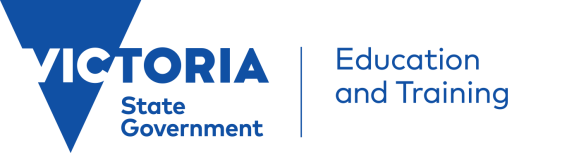 Schoolcare Program     Referral Form 2023  Parent/Guardian/Carer nameRelationship to childParent/Guardian/Carer EmailSignatureDateStudent First NameStudent SurnameDate of BirthRCH UR numberHome AddressHome PhoneMobileSchool NameSchool PhoneSchool PhoneSchool PhoneSchool AddressStudent Disability IDYear LevelIs this student new to your school?Is this student new to your school?Is this student new to your school?Is this student new to your school?  Yes   NoNominated School Contact # 1Email:                                                                                 @education.vic.gov.auEmail:                                                                                 @education.vic.gov.auEmail:                                                                                 @education.vic.gov.auEmail:                                                                                 @education.vic.gov.auNominated School Contact # 2Email:                                                            @education.vic.gov.auEmail:                                                            @education.vic.gov.auEmail:                                                            @education.vic.gov.auEmail:                                                            @education.vic.gov.auNames and email addresses of Education Support staff/teachers to be trainedFirst Name and SurnameEmail addressFirst Name and SurnameEmail addressFirst Name and SurnameEmail addressPositionPositionWill the carer be performing the medical intervention/s at least once per week?Will the carer be performing the medical intervention/s at least once per week?Previous Schoolcare Program training for this studentPrevious Schoolcare Program training for this studentNames and email addresses of Education Support staff/teachers to be trained111 Yes    No Yes    No Yes    No Yes    NoNames and email addresses of Education Support staff/teachers to be trained                                                           @education.vic.gov.au                                                           @education.vic.gov.au                                                           @education.vic.gov.au Yes    No Yes    No Yes    No Yes    NoNames and email addresses of Education Support staff/teachers to be trained222 Yes    No Yes    No Yes    No Yes    NoNames and email addresses of Education Support staff/teachers to be trained                                                           @education.vic.gov.au                                                                 @education.vic.gov.au                                                                 @education.vic.gov.au       Yes    No Yes    No Yes    No Yes    NoNames and email addresses of Education Support staff/teachers to be trained333 Yes    No Yes    No Yes    No Yes    NoNames and email addresses of Education Support staff/teachers to be trained@education.vic.gov.au      @education.vic.gov.au      @education.vic.gov.au       Yes    No Yes    No Yes    No Yes    NoNames and email addresses of Education Support staff/teachers to be trained444 Yes    No Yes    No Yes    No Yes    NoNames and email addresses of Education Support staff/teachers to be trained@education.vic.gov.au      @education.vic.gov.au      @education.vic.gov.au       Yes    No Yes    No Yes    No Yes    NoPreferred training days       Monday	 Tuesday		 Wednesday 	 Thursday	 Friday       Monday	 Tuesday		 Wednesday 	 Thursday	 Friday       Monday	 Tuesday		 Wednesday 	 Thursday	 Friday       Monday	 Tuesday		 Wednesday 	 Thursday	 Friday       Monday	 Tuesday		 Wednesday 	 Thursday	 Friday       Monday	 Tuesday		 Wednesday 	 Thursday	 Friday       Monday	 Tuesday		 Wednesday 	 Thursday	 Friday       Monday	 Tuesday		 Wednesday 	 Thursday	 Friday       Monday	 Tuesday		 Wednesday 	 Thursday	 FridayImpact of medical condition on student’s functioning at schoolPrincipal’s signatureI verify all school details in Part B of this Schoolcare Program referral.Signed:I verify all school details in Part B of this Schoolcare Program referral.Signed:I verify all school details in Part B of this Schoolcare Program referral.Signed:I verify all school details in Part B of this Schoolcare Program referral.Signed:I verify all school details in Part B of this Schoolcare Program referral.Signed:I verify all school details in Part B of this Schoolcare Program referral.Signed:I verify all school details in Part B of this Schoolcare Program referral.Signed:I verify all school details in Part B of this Schoolcare Program referral.Signed:I verify all school details in Part B of this Schoolcare Program referral.Signed:Referral checklistIt is essential that all necessary documentation is included with the application□  Part A – Parent consent and student details□  Part B – School details including principal’s signature□  Part C – Medical information □  Part C – Current Epilepsy Foundation management and/or emergency medication management                    plans where applicable                       It is essential that all necessary documentation is included with the application□  Part A – Parent consent and student details□  Part B – School details including principal’s signature□  Part C – Medical information □  Part C – Current Epilepsy Foundation management and/or emergency medication management                    plans where applicable                       It is essential that all necessary documentation is included with the application□  Part A – Parent consent and student details□  Part B – School details including principal’s signature□  Part C – Medical information □  Part C – Current Epilepsy Foundation management and/or emergency medication management                    plans where applicable                       It is essential that all necessary documentation is included with the application□  Part A – Parent consent and student details□  Part B – School details including principal’s signature□  Part C – Medical information □  Part C – Current Epilepsy Foundation management and/or emergency medication management                    plans where applicable                       It is essential that all necessary documentation is included with the application□  Part A – Parent consent and student details□  Part B – School details including principal’s signature□  Part C – Medical information □  Part C – Current Epilepsy Foundation management and/or emergency medication management                    plans where applicable                       It is essential that all necessary documentation is included with the application□  Part A – Parent consent and student details□  Part B – School details including principal’s signature□  Part C – Medical information □  Part C – Current Epilepsy Foundation management and/or emergency medication management                    plans where applicable                       It is essential that all necessary documentation is included with the application□  Part A – Parent consent and student details□  Part B – School details including principal’s signature□  Part C – Medical information □  Part C – Current Epilepsy Foundation management and/or emergency medication management                    plans where applicable                       It is essential that all necessary documentation is included with the application□  Part A – Parent consent and student details□  Part B – School details including principal’s signature□  Part C – Medical information □  Part C – Current Epilepsy Foundation management and/or emergency medication management                    plans where applicable                       It is essential that all necessary documentation is included with the application□  Part A – Parent consent and student details□  Part B – School details including principal’s signature□  Part C – Medical information □  Part C – Current Epilepsy Foundation management and/or emergency medication management                    plans where applicable                       Student InformationStudent InformationStudent InformationStudent InformationStudent InformationStudent InformationStudent InformationStudent InformationStudent InformationStudent InformationStudent InformationStudent InformationStudent InformationStudent nameD.O.B.D.O.B.D.O.B.D.O.B.School nameDiagnosis/conditionsDiagnosis/conditionsDiagnosis/conditionsDiagnosis/conditionsDiagnosis/conditionsDiagnosis/conditionsDiagnosis/conditionsDiagnosis/conditionsDiagnosis/conditionsDiagnosis/conditionsDiagnosis/conditionsDiagnosis/conditionsDiagnosis/conditionsTube FeedingTube FeedingTube FeedingTube FeedingTube FeedingTube FeedingTube FeedingTube FeedingTube FeedingTube FeedingTube FeedingTube FeedingTube Feeding□  Gastrostomy (PEG)□  Gastrostomy (PEG)□ Mic-key       □   Mini One       □   Kangaroo       □ Other  Size _________________________□ Mic-key       □   Mini One       □   Kangaroo       □ Other  Size _________________________□ Mic-key       □   Mini One       □   Kangaroo       □ Other  Size _________________________□ Mic-key       □   Mini One       □   Kangaroo       □ Other  Size _________________________□ Mic-key       □   Mini One       □   Kangaroo       □ Other  Size _________________________□ Mic-key       □   Mini One       □   Kangaroo       □ Other  Size _________________________□ Mic-key       □   Mini One       □   Kangaroo       □ Other  Size _________________________□ Mic-key       □   Mini One       □   Kangaroo       □ Other  Size _________________________□ Mic-key       □   Mini One       □   Kangaroo       □ Other  Size _________________________□ Mic-key       □   Mini One       □   Kangaroo       □ Other  Size _________________________  Medication required at school□ N    □ YWater flush:     Before medication ______ ml      After medication ______ ml   □  Gastrojejunal (PEJ)□  Gastrojejunal (PEJ)□ Mic-key       □   Mini One       □   Kangaroo       □ Other  Size _________________________□ Mic-key       □   Mini One       □   Kangaroo       □ Other  Size _________________________□ Mic-key       □   Mini One       □   Kangaroo       □ Other  Size _________________________□ Mic-key       □   Mini One       □   Kangaroo       □ Other  Size _________________________□ Mic-key       □   Mini One       □   Kangaroo       □ Other  Size _________________________□ Mic-key       □   Mini One       □   Kangaroo       □ Other  Size _________________________□ Mic-key       □   Mini One       □   Kangaroo       □ Other  Size _________________________□ Mic-key       □   Mini One       □   Kangaroo       □ Other  Size _________________________□ Mic-key       □   Mini One       □   Kangaroo       □ Other  Size _________________________□ Mic-key       □   Mini One       □   Kangaroo       □ Other  Size _________________________  Medication required at school□ N    □ YWater flush:     Before medication ______ ml      After medication ______ ml   □  Nasogastric    (NG)□  Nasogastric    (NG)Size _____________ inserted to _____________ cm Size _____________ inserted to _____________ cm Size _____________ inserted to _____________ cm Size _____________ inserted to _____________ cm Size _____________ inserted to _____________ cm Size _____________ inserted to _____________ cm Size _____________ inserted to _____________ cm Size _____________ inserted to _____________ cm Size _____________ inserted to _____________ cm Size _____________ inserted to _____________ cm   Medication required at school□ N    □ YWater flush:     Before medication ______ ml      After medication ______ ml   □  Nasojejunal    (NJ)□  Nasojejunal    (NJ)Size _____________ inserted to _____________ cm Size _____________ inserted to _____________ cm Size _____________ inserted to _____________ cm Size _____________ inserted to _____________ cm Size _____________ inserted to _____________ cm Size _____________ inserted to _____________ cm Size _____________ inserted to _____________ cm Size _____________ inserted to _____________ cm Size _____________ inserted to _____________ cm Size _____________ inserted to _____________ cm   Medication required at school□ N    □ YWater flush:     Before medication ______ ml      After medication ______ ml   Dietician: _________________________    Formula type: ______________________________   Feed Amount: ____________  ml    Feed Frequency:  □ Continuous   □ Bolus    Administration:   □ Gravity    □ Syringe   □ Feed pump rate (ml/hr) _________________Water flush: Before feed _________ ml   After feed ________ ml      Venting: Before use   □ Y   □ N    After use    □ Y   □ NFeed times:  ________________________________________________________________________________________________  On hot days (over _______ degrees):  _______________ ml extra water	Formula to be mixed at school:   □ Y   □ N if yes, please describe how to mix formula _____________________________________Dietician: _________________________    Formula type: ______________________________   Feed Amount: ____________  ml    Feed Frequency:  □ Continuous   □ Bolus    Administration:   □ Gravity    □ Syringe   □ Feed pump rate (ml/hr) _________________Water flush: Before feed _________ ml   After feed ________ ml      Venting: Before use   □ Y   □ N    After use    □ Y   □ NFeed times:  ________________________________________________________________________________________________  On hot days (over _______ degrees):  _______________ ml extra water	Formula to be mixed at school:   □ Y   □ N if yes, please describe how to mix formula _____________________________________Dietician: _________________________    Formula type: ______________________________   Feed Amount: ____________  ml    Feed Frequency:  □ Continuous   □ Bolus    Administration:   □ Gravity    □ Syringe   □ Feed pump rate (ml/hr) _________________Water flush: Before feed _________ ml   After feed ________ ml      Venting: Before use   □ Y   □ N    After use    □ Y   □ NFeed times:  ________________________________________________________________________________________________  On hot days (over _______ degrees):  _______________ ml extra water	Formula to be mixed at school:   □ Y   □ N if yes, please describe how to mix formula _____________________________________Dietician: _________________________    Formula type: ______________________________   Feed Amount: ____________  ml    Feed Frequency:  □ Continuous   □ Bolus    Administration:   □ Gravity    □ Syringe   □ Feed pump rate (ml/hr) _________________Water flush: Before feed _________ ml   After feed ________ ml      Venting: Before use   □ Y   □ N    After use    □ Y   □ NFeed times:  ________________________________________________________________________________________________  On hot days (over _______ degrees):  _______________ ml extra water	Formula to be mixed at school:   □ Y   □ N if yes, please describe how to mix formula _____________________________________Dietician: _________________________    Formula type: ______________________________   Feed Amount: ____________  ml    Feed Frequency:  □ Continuous   □ Bolus    Administration:   □ Gravity    □ Syringe   □ Feed pump rate (ml/hr) _________________Water flush: Before feed _________ ml   After feed ________ ml      Venting: Before use   □ Y   □ N    After use    □ Y   □ NFeed times:  ________________________________________________________________________________________________  On hot days (over _______ degrees):  _______________ ml extra water	Formula to be mixed at school:   □ Y   □ N if yes, please describe how to mix formula _____________________________________Dietician: _________________________    Formula type: ______________________________   Feed Amount: ____________  ml    Feed Frequency:  □ Continuous   □ Bolus    Administration:   □ Gravity    □ Syringe   □ Feed pump rate (ml/hr) _________________Water flush: Before feed _________ ml   After feed ________ ml      Venting: Before use   □ Y   □ N    After use    □ Y   □ NFeed times:  ________________________________________________________________________________________________  On hot days (over _______ degrees):  _______________ ml extra water	Formula to be mixed at school:   □ Y   □ N if yes, please describe how to mix formula _____________________________________Dietician: _________________________    Formula type: ______________________________   Feed Amount: ____________  ml    Feed Frequency:  □ Continuous   □ Bolus    Administration:   □ Gravity    □ Syringe   □ Feed pump rate (ml/hr) _________________Water flush: Before feed _________ ml   After feed ________ ml      Venting: Before use   □ Y   □ N    After use    □ Y   □ NFeed times:  ________________________________________________________________________________________________  On hot days (over _______ degrees):  _______________ ml extra water	Formula to be mixed at school:   □ Y   □ N if yes, please describe how to mix formula _____________________________________Dietician: _________________________    Formula type: ______________________________   Feed Amount: ____________  ml    Feed Frequency:  □ Continuous   □ Bolus    Administration:   □ Gravity    □ Syringe   □ Feed pump rate (ml/hr) _________________Water flush: Before feed _________ ml   After feed ________ ml      Venting: Before use   □ Y   □ N    After use    □ Y   □ NFeed times:  ________________________________________________________________________________________________  On hot days (over _______ degrees):  _______________ ml extra water	Formula to be mixed at school:   □ Y   □ N if yes, please describe how to mix formula _____________________________________Dietician: _________________________    Formula type: ______________________________   Feed Amount: ____________  ml    Feed Frequency:  □ Continuous   □ Bolus    Administration:   □ Gravity    □ Syringe   □ Feed pump rate (ml/hr) _________________Water flush: Before feed _________ ml   After feed ________ ml      Venting: Before use   □ Y   □ N    After use    □ Y   □ NFeed times:  ________________________________________________________________________________________________  On hot days (over _______ degrees):  _______________ ml extra water	Formula to be mixed at school:   □ Y   □ N if yes, please describe how to mix formula _____________________________________Dietician: _________________________    Formula type: ______________________________   Feed Amount: ____________  ml    Feed Frequency:  □ Continuous   □ Bolus    Administration:   □ Gravity    □ Syringe   □ Feed pump rate (ml/hr) _________________Water flush: Before feed _________ ml   After feed ________ ml      Venting: Before use   □ Y   □ N    After use    □ Y   □ NFeed times:  ________________________________________________________________________________________________  On hot days (over _______ degrees):  _______________ ml extra water	Formula to be mixed at school:   □ Y   □ N if yes, please describe how to mix formula _____________________________________Dietician: _________________________    Formula type: ______________________________   Feed Amount: ____________  ml    Feed Frequency:  □ Continuous   □ Bolus    Administration:   □ Gravity    □ Syringe   □ Feed pump rate (ml/hr) _________________Water flush: Before feed _________ ml   After feed ________ ml      Venting: Before use   □ Y   □ N    After use    □ Y   □ NFeed times:  ________________________________________________________________________________________________  On hot days (over _______ degrees):  _______________ ml extra water	Formula to be mixed at school:   □ Y   □ N if yes, please describe how to mix formula _____________________________________Dietician: _________________________    Formula type: ______________________________   Feed Amount: ____________  ml    Feed Frequency:  □ Continuous   □ Bolus    Administration:   □ Gravity    □ Syringe   □ Feed pump rate (ml/hr) _________________Water flush: Before feed _________ ml   After feed ________ ml      Venting: Before use   □ Y   □ N    After use    □ Y   □ NFeed times:  ________________________________________________________________________________________________  On hot days (over _______ degrees):  _______________ ml extra water	Formula to be mixed at school:   □ Y   □ N if yes, please describe how to mix formula _____________________________________Dietician: _________________________    Formula type: ______________________________   Feed Amount: ____________  ml    Feed Frequency:  □ Continuous   □ Bolus    Administration:   □ Gravity    □ Syringe   □ Feed pump rate (ml/hr) _________________Water flush: Before feed _________ ml   After feed ________ ml      Venting: Before use   □ Y   □ N    After use    □ Y   □ NFeed times:  ________________________________________________________________________________________________  On hot days (over _______ degrees):  _______________ ml extra water	Formula to be mixed at school:   □ Y   □ N if yes, please describe how to mix formula _____________________________________Any additional information i.e. choking risk, positioning etc.  Please detail:Any additional information i.e. choking risk, positioning etc.  Please detail:Any additional information i.e. choking risk, positioning etc.  Please detail:Any additional information i.e. choking risk, positioning etc.  Please detail:Any additional information i.e. choking risk, positioning etc.  Please detail:Any additional information i.e. choking risk, positioning etc.  Please detail:Any additional information i.e. choking risk, positioning etc.  Please detail:Any additional information i.e. choking risk, positioning etc.  Please detail:Any additional information i.e. choking risk, positioning etc.  Please detail:Any additional information i.e. choking risk, positioning etc.  Please detail:Any additional information i.e. choking risk, positioning etc.  Please detail:Any additional information i.e. choking risk, positioning etc.  Please detail:Scheduled PEG replacement date, if known:Oxygen TherapyOxygen TherapyOxygen TherapyOxygen TherapyOxygen TherapyOxygen TherapyOxygen TherapyOxygen TherapyOxygen TherapyOxygen TherapyOxygen TherapyOxygen TherapyOxygen TherapyDelivery: □ Mask   □ Nasal Prongs   Rate: _________L/min    Equipment:   □ Concentrator   □ Cylinder   Oximeter required:   □ N   □ Y     □ Continuous monitoring     □ Spot checks Oximeter limits:  High pulse alarm _________ Low pulse alarm ___________ Low oxygen alarm __________Emergency plan (i.e. increased oxygen rate, etc.)Delivery: □ Mask   □ Nasal Prongs   Rate: _________L/min    Equipment:   □ Concentrator   □ Cylinder   Oximeter required:   □ N   □ Y     □ Continuous monitoring     □ Spot checks Oximeter limits:  High pulse alarm _________ Low pulse alarm ___________ Low oxygen alarm __________Emergency plan (i.e. increased oxygen rate, etc.)Delivery: □ Mask   □ Nasal Prongs   Rate: _________L/min    Equipment:   □ Concentrator   □ Cylinder   Oximeter required:   □ N   □ Y     □ Continuous monitoring     □ Spot checks Oximeter limits:  High pulse alarm _________ Low pulse alarm ___________ Low oxygen alarm __________Emergency plan (i.e. increased oxygen rate, etc.)Delivery: □ Mask   □ Nasal Prongs   Rate: _________L/min    Equipment:   □ Concentrator   □ Cylinder   Oximeter required:   □ N   □ Y     □ Continuous monitoring     □ Spot checks Oximeter limits:  High pulse alarm _________ Low pulse alarm ___________ Low oxygen alarm __________Emergency plan (i.e. increased oxygen rate, etc.)Delivery: □ Mask   □ Nasal Prongs   Rate: _________L/min    Equipment:   □ Concentrator   □ Cylinder   Oximeter required:   □ N   □ Y     □ Continuous monitoring     □ Spot checks Oximeter limits:  High pulse alarm _________ Low pulse alarm ___________ Low oxygen alarm __________Emergency plan (i.e. increased oxygen rate, etc.)Delivery: □ Mask   □ Nasal Prongs   Rate: _________L/min    Equipment:   □ Concentrator   □ Cylinder   Oximeter required:   □ N   □ Y     □ Continuous monitoring     □ Spot checks Oximeter limits:  High pulse alarm _________ Low pulse alarm ___________ Low oxygen alarm __________Emergency plan (i.e. increased oxygen rate, etc.)Delivery: □ Mask   □ Nasal Prongs   Rate: _________L/min    Equipment:   □ Concentrator   □ Cylinder   Oximeter required:   □ N   □ Y     □ Continuous monitoring     □ Spot checks Oximeter limits:  High pulse alarm _________ Low pulse alarm ___________ Low oxygen alarm __________Emergency plan (i.e. increased oxygen rate, etc.)Delivery: □ Mask   □ Nasal Prongs   Rate: _________L/min    Equipment:   □ Concentrator   □ Cylinder   Oximeter required:   □ N   □ Y     □ Continuous monitoring     □ Spot checks Oximeter limits:  High pulse alarm _________ Low pulse alarm ___________ Low oxygen alarm __________Emergency plan (i.e. increased oxygen rate, etc.)Delivery: □ Mask   □ Nasal Prongs   Rate: _________L/min    Equipment:   □ Concentrator   □ Cylinder   Oximeter required:   □ N   □ Y     □ Continuous monitoring     □ Spot checks Oximeter limits:  High pulse alarm _________ Low pulse alarm ___________ Low oxygen alarm __________Emergency plan (i.e. increased oxygen rate, etc.)Delivery: □ Mask   □ Nasal Prongs   Rate: _________L/min    Equipment:   □ Concentrator   □ Cylinder   Oximeter required:   □ N   □ Y     □ Continuous monitoring     □ Spot checks Oximeter limits:  High pulse alarm _________ Low pulse alarm ___________ Low oxygen alarm __________Emergency plan (i.e. increased oxygen rate, etc.)Delivery: □ Mask   □ Nasal Prongs   Rate: _________L/min    Equipment:   □ Concentrator   □ Cylinder   Oximeter required:   □ N   □ Y     □ Continuous monitoring     □ Spot checks Oximeter limits:  High pulse alarm _________ Low pulse alarm ___________ Low oxygen alarm __________Emergency plan (i.e. increased oxygen rate, etc.)Delivery: □ Mask   □ Nasal Prongs   Rate: _________L/min    Equipment:   □ Concentrator   □ Cylinder   Oximeter required:   □ N   □ Y     □ Continuous monitoring     □ Spot checks Oximeter limits:  High pulse alarm _________ Low pulse alarm ___________ Low oxygen alarm __________Emergency plan (i.e. increased oxygen rate, etc.)Delivery: □ Mask   □ Nasal Prongs   Rate: _________L/min    Equipment:   □ Concentrator   □ Cylinder   Oximeter required:   □ N   □ Y     □ Continuous monitoring     □ Spot checks Oximeter limits:  High pulse alarm _________ Low pulse alarm ___________ Low oxygen alarm __________Emergency plan (i.e. increased oxygen rate, etc.)Other interventions required i.e. bag and mask support, etc.Other interventions required i.e. bag and mask support, etc.Other interventions required i.e. bag and mask support, etc.Other interventions required i.e. bag and mask support, etc.Other interventions required i.e. bag and mask support, etc.Other interventions required i.e. bag and mask support, etc.Other interventions required i.e. bag and mask support, etc.Other interventions required i.e. bag and mask support, etc.Other interventions required i.e. bag and mask support, etc.Other interventions required i.e. bag and mask support, etc.Other interventions required i.e. bag and mask support, etc.Other interventions required i.e. bag and mask support, etc.Other interventions required i.e. bag and mask support, etc.TracheostomyTracheostomyTracheostomyTracheostomyTracheostomyTracheostomyTracheostomyTracheostomyTracheostomyTracheostomyTracheostomyTracheostomyTracheostomy  Type of tube __________________________________Size ________________________________________  Type of tube __________________________________Size ________________________________________  Type of tube __________________________________Size ________________________________________  Type of tube __________________________________Size ________________________________________  Type of tube __________________________________Size ________________________________________Suction catheter size _________________________________________Suction length ______________________________________________Suction catheter size _________________________________________Suction length ______________________________________________Suction catheter size _________________________________________Suction length ______________________________________________Suction catheter size _________________________________________Suction length ______________________________________________Suction catheter size _________________________________________Suction length ______________________________________________Suction catheter size _________________________________________Suction length ______________________________________________Suction catheter size _________________________________________Suction length ______________________________________________Suction catheter size _________________________________________Suction length ______________________________________________		Suctioning		Suctioning		Suctioning		Suctioning		Suctioning		Suctioning		Suctioning		Suctioning		Suctioning		Suctioning		Suctioning		Suctioning		Suctioning□ Oral   □ Nasal                  □ Yankauer or  □ Catheter size  _______________________ Suction device (equipment brand): _____________________ □ Oral   □ Nasal                  □ Yankauer or  □ Catheter size  _______________________ Suction device (equipment brand): _____________________ □ Oral   □ Nasal                  □ Yankauer or  □ Catheter size  _______________________ Suction device (equipment brand): _____________________ □ Oral   □ Nasal                  □ Yankauer or  □ Catheter size  _______________________ Suction device (equipment brand): _____________________ □ Oral   □ Nasal                  □ Yankauer or  □ Catheter size  _______________________ Suction device (equipment brand): _____________________ □ Oral   □ Nasal                  □ Yankauer or  □ Catheter size  _______________________ Suction device (equipment brand): _____________________ Additional information i.e. when suctioning required, frequency etc. Additional information i.e. when suctioning required, frequency etc. Additional information i.e. when suctioning required, frequency etc. Additional information i.e. when suctioning required, frequency etc. Additional information i.e. when suctioning required, frequency etc. Additional information i.e. when suctioning required, frequency etc. Additional information i.e. when suctioning required, frequency etc. Stoma Care (if stoma care is the sole medical need of the child, or if it accompanies epilepsy/diabetes management, this will 
not be deemed eligible for Schoolcare and will require referral to Stomal Therapy at the child’s relevant hospital)Stoma Care (if stoma care is the sole medical need of the child, or if it accompanies epilepsy/diabetes management, this will 
not be deemed eligible for Schoolcare and will require referral to Stomal Therapy at the child’s relevant hospital)Stoma Care (if stoma care is the sole medical need of the child, or if it accompanies epilepsy/diabetes management, this will 
not be deemed eligible for Schoolcare and will require referral to Stomal Therapy at the child’s relevant hospital)Stoma Care (if stoma care is the sole medical need of the child, or if it accompanies epilepsy/diabetes management, this will 
not be deemed eligible for Schoolcare and will require referral to Stomal Therapy at the child’s relevant hospital)Stoma Care (if stoma care is the sole medical need of the child, or if it accompanies epilepsy/diabetes management, this will 
not be deemed eligible for Schoolcare and will require referral to Stomal Therapy at the child’s relevant hospital)Stoma Care (if stoma care is the sole medical need of the child, or if it accompanies epilepsy/diabetes management, this will 
not be deemed eligible for Schoolcare and will require referral to Stomal Therapy at the child’s relevant hospital)Stoma Care (if stoma care is the sole medical need of the child, or if it accompanies epilepsy/diabetes management, this will 
not be deemed eligible for Schoolcare and will require referral to Stomal Therapy at the child’s relevant hospital)Stoma Care (if stoma care is the sole medical need of the child, or if it accompanies epilepsy/diabetes management, this will 
not be deemed eligible for Schoolcare and will require referral to Stomal Therapy at the child’s relevant hospital)Stoma Care (if stoma care is the sole medical need of the child, or if it accompanies epilepsy/diabetes management, this will 
not be deemed eligible for Schoolcare and will require referral to Stomal Therapy at the child’s relevant hospital)Stoma Care (if stoma care is the sole medical need of the child, or if it accompanies epilepsy/diabetes management, this will 
not be deemed eligible for Schoolcare and will require referral to Stomal Therapy at the child’s relevant hospital)Stoma Care (if stoma care is the sole medical need of the child, or if it accompanies epilepsy/diabetes management, this will 
not be deemed eligible for Schoolcare and will require referral to Stomal Therapy at the child’s relevant hospital)Stoma Care (if stoma care is the sole medical need of the child, or if it accompanies epilepsy/diabetes management, this will 
not be deemed eligible for Schoolcare and will require referral to Stomal Therapy at the child’s relevant hospital)Stoma Care (if stoma care is the sole medical need of the child, or if it accompanies epilepsy/diabetes management, this will 
not be deemed eligible for Schoolcare and will require referral to Stomal Therapy at the child’s relevant hospital)□ Colostomy / Ileostomy  □ Vesicostomy 	□ Other __________________________ _________________________________ _________________________________Products used□ Colostomy / Ileostomy  □ Vesicostomy 	□ Other __________________________ _________________________________ _________________________________Products used□ Colostomy / Ileostomy  □ Vesicostomy 	□ Other __________________________ _________________________________ _________________________________Products usedStoma care required at school? 	□ N  	□ Y Bag emptying required at school?	□ N  	□ Y If yes, please specify times/signs to look for __________________________________Please indicate products used Stoma care required at school? 	□ N  	□ Y Bag emptying required at school?	□ N  	□ Y If yes, please specify times/signs to look for __________________________________Please indicate products used Stoma care required at school? 	□ N  	□ Y Bag emptying required at school?	□ N  	□ Y If yes, please specify times/signs to look for __________________________________Please indicate products used Stoma care required at school? 	□ N  	□ Y Bag emptying required at school?	□ N  	□ Y If yes, please specify times/signs to look for __________________________________Please indicate products used Stoma care required at school? 	□ N  	□ Y Bag emptying required at school?	□ N  	□ Y If yes, please specify times/signs to look for __________________________________Please indicate products used Additional information i.e. input/output limits/expectations, signs of dehydration and management plan etc.____________________________________________________________________________________________________________________________________Additional information i.e. input/output limits/expectations, signs of dehydration and management plan etc.____________________________________________________________________________________________________________________________________Additional information i.e. input/output limits/expectations, signs of dehydration and management plan etc.____________________________________________________________________________________________________________________________________Additional information i.e. input/output limits/expectations, signs of dehydration and management plan etc.____________________________________________________________________________________________________________________________________Additional information i.e. input/output limits/expectations, signs of dehydration and management plan etc.____________________________________________________________________________________________________________________________________Epilepsy (if epilepsy management is the sole medical need of the child, or if it accompanies stoma/diabetes management, this will not be deemed eligible for Schoolcare and will require referral to the Epilepsy Foundation for information and training)Epilepsy (if epilepsy management is the sole medical need of the child, or if it accompanies stoma/diabetes management, this will not be deemed eligible for Schoolcare and will require referral to the Epilepsy Foundation for information and training)Epilepsy (if epilepsy management is the sole medical need of the child, or if it accompanies stoma/diabetes management, this will not be deemed eligible for Schoolcare and will require referral to the Epilepsy Foundation for information and training)Epilepsy (if epilepsy management is the sole medical need of the child, or if it accompanies stoma/diabetes management, this will not be deemed eligible for Schoolcare and will require referral to the Epilepsy Foundation for information and training)Epilepsy (if epilepsy management is the sole medical need of the child, or if it accompanies stoma/diabetes management, this will not be deemed eligible for Schoolcare and will require referral to the Epilepsy Foundation for information and training)Epilepsy (if epilepsy management is the sole medical need of the child, or if it accompanies stoma/diabetes management, this will not be deemed eligible for Schoolcare and will require referral to the Epilepsy Foundation for information and training)Epilepsy (if epilepsy management is the sole medical need of the child, or if it accompanies stoma/diabetes management, this will not be deemed eligible for Schoolcare and will require referral to the Epilepsy Foundation for information and training)Epilepsy (if epilepsy management is the sole medical need of the child, or if it accompanies stoma/diabetes management, this will not be deemed eligible for Schoolcare and will require referral to the Epilepsy Foundation for information and training)Epilepsy (if epilepsy management is the sole medical need of the child, or if it accompanies stoma/diabetes management, this will not be deemed eligible for Schoolcare and will require referral to the Epilepsy Foundation for information and training)Epilepsy (if epilepsy management is the sole medical need of the child, or if it accompanies stoma/diabetes management, this will not be deemed eligible for Schoolcare and will require referral to the Epilepsy Foundation for information and training)Epilepsy (if epilepsy management is the sole medical need of the child, or if it accompanies stoma/diabetes management, this will not be deemed eligible for Schoolcare and will require referral to the Epilepsy Foundation for information and training)Epilepsy (if epilepsy management is the sole medical need of the child, or if it accompanies stoma/diabetes management, this will not be deemed eligible for Schoolcare and will require referral to the Epilepsy Foundation for information and training)Epilepsy (if epilepsy management is the sole medical need of the child, or if it accompanies stoma/diabetes management, this will not be deemed eligible for Schoolcare and will require referral to the Epilepsy Foundation for information and training)Has a seizure occurred in the last three years?            □ N      □ YSeizure frequency ______________________ Is preventative medication currently being taken?        □ N      □ YIs emergency medication prescribed by the doctor?     □ N      □ YIf Yes to any of these questions, complete and attach anEpilepsy Foundation Management Plan and Emergency Medication Management Plan (also found at this link) as required	Has a seizure occurred in the last three years?            □ N      □ YSeizure frequency ______________________ Is preventative medication currently being taken?        □ N      □ YIs emergency medication prescribed by the doctor?     □ N      □ YIf Yes to any of these questions, complete and attach anEpilepsy Foundation Management Plan and Emergency Medication Management Plan (also found at this link) as required	Has a seizure occurred in the last three years?            □ N      □ YSeizure frequency ______________________ Is preventative medication currently being taken?        □ N      □ YIs emergency medication prescribed by the doctor?     □ N      □ YIf Yes to any of these questions, complete and attach anEpilepsy Foundation Management Plan and Emergency Medication Management Plan (also found at this link) as required	Has a seizure occurred in the last three years?            □ N      □ YSeizure frequency ______________________ Is preventative medication currently being taken?        □ N      □ YIs emergency medication prescribed by the doctor?     □ N      □ YIf Yes to any of these questions, complete and attach anEpilepsy Foundation Management Plan and Emergency Medication Management Plan (also found at this link) as required	Has a seizure occurred in the last three years?            □ N      □ YSeizure frequency ______________________ Is preventative medication currently being taken?        □ N      □ YIs emergency medication prescribed by the doctor?     □ N      □ YIf Yes to any of these questions, complete and attach anEpilepsy Foundation Management Plan and Emergency Medication Management Plan (also found at this link) as required	Has a seizure occurred in the last three years?            □ N      □ YSeizure frequency ______________________ Is preventative medication currently being taken?        □ N      □ YIs emergency medication prescribed by the doctor?     □ N      □ YIf Yes to any of these questions, complete and attach anEpilepsy Foundation Management Plan and Emergency Medication Management Plan (also found at this link) as required	Has a seizure occurred in the last three years?            □ N      □ YSeizure frequency ______________________ Is preventative medication currently being taken?        □ N      □ YIs emergency medication prescribed by the doctor?     □ N      □ YIf Yes to any of these questions, complete and attach anEpilepsy Foundation Management Plan and Emergency Medication Management Plan (also found at this link) as required	*Please note: Schoolcare Program training can only be scheduled once current and valid epilepsy plans are provided.Date of plan(s): ______________________ Epilepsy management documentation remains current for 12 months and must be reviewed and updated annually.*Please note: Schoolcare Program training can only be scheduled once current and valid epilepsy plans are provided.Date of plan(s): ______________________ Epilepsy management documentation remains current for 12 months and must be reviewed and updated annually.*Please note: Schoolcare Program training can only be scheduled once current and valid epilepsy plans are provided.Date of plan(s): ______________________ Epilepsy management documentation remains current for 12 months and must be reviewed and updated annually.*Please note: Schoolcare Program training can only be scheduled once current and valid epilepsy plans are provided.Date of plan(s): ______________________ Epilepsy management documentation remains current for 12 months and must be reviewed and updated annually.*Please note: Schoolcare Program training can only be scheduled once current and valid epilepsy plans are provided.Date of plan(s): ______________________ Epilepsy management documentation remains current for 12 months and must be reviewed and updated annually.*Please note: Schoolcare Program training can only be scheduled once current and valid epilepsy plans are provided.Date of plan(s): ______________________ Epilepsy management documentation remains current for 12 months and must be reviewed and updated annually.Hypoglycaemia/Hyperglycaemia Management (if diabetes is the sole medical need of the child, or if it accompanies stoma/epilepsy management, this will not be deemed eligible for the Schoolcare Program. Please see DET website: Diabetes)Hypoglycaemia/Hyperglycaemia Management (if diabetes is the sole medical need of the child, or if it accompanies stoma/epilepsy management, this will not be deemed eligible for the Schoolcare Program. Please see DET website: Diabetes)Hypoglycaemia/Hyperglycaemia Management (if diabetes is the sole medical need of the child, or if it accompanies stoma/epilepsy management, this will not be deemed eligible for the Schoolcare Program. Please see DET website: Diabetes)Hypoglycaemia/Hyperglycaemia Management (if diabetes is the sole medical need of the child, or if it accompanies stoma/epilepsy management, this will not be deemed eligible for the Schoolcare Program. Please see DET website: Diabetes)Hypoglycaemia/Hyperglycaemia Management (if diabetes is the sole medical need of the child, or if it accompanies stoma/epilepsy management, this will not be deemed eligible for the Schoolcare Program. Please see DET website: Diabetes)Hypoglycaemia/Hyperglycaemia Management (if diabetes is the sole medical need of the child, or if it accompanies stoma/epilepsy management, this will not be deemed eligible for the Schoolcare Program. Please see DET website: Diabetes)Hypoglycaemia/Hyperglycaemia Management (if diabetes is the sole medical need of the child, or if it accompanies stoma/epilepsy management, this will not be deemed eligible for the Schoolcare Program. Please see DET website: Diabetes)Hypoglycaemia/Hyperglycaemia Management (if diabetes is the sole medical need of the child, or if it accompanies stoma/epilepsy management, this will not be deemed eligible for the Schoolcare Program. Please see DET website: Diabetes)Hypoglycaemia/Hyperglycaemia Management (if diabetes is the sole medical need of the child, or if it accompanies stoma/epilepsy management, this will not be deemed eligible for the Schoolcare Program. Please see DET website: Diabetes)Hypoglycaemia/Hyperglycaemia Management (if diabetes is the sole medical need of the child, or if it accompanies stoma/epilepsy management, this will not be deemed eligible for the Schoolcare Program. Please see DET website: Diabetes)Hypoglycaemia/Hyperglycaemia Management (if diabetes is the sole medical need of the child, or if it accompanies stoma/epilepsy management, this will not be deemed eligible for the Schoolcare Program. Please see DET website: Diabetes)Hypoglycaemia/Hyperglycaemia Management (if diabetes is the sole medical need of the child, or if it accompanies stoma/epilepsy management, this will not be deemed eligible for the Schoolcare Program. Please see DET website: Diabetes)Hypoglycaemia/Hyperglycaemia Management (if diabetes is the sole medical need of the child, or if it accompanies stoma/epilepsy management, this will not be deemed eligible for the Schoolcare Program. Please see DET website: Diabetes)□ Type 1 diabetes□ Type 2 diabetes□ Other  Is insulin prescribed for administration at school?     □ N     □ YInsulin type/s ___________________________________________Delivery mode ___________________________________________□ Blood Sugar Level test required (please specify acceptable range and when to be tested)_____________________________________________________________Is insulin prescribed for administration at school?     □ N     □ YInsulin type/s ___________________________________________Delivery mode ___________________________________________□ Blood Sugar Level test required (please specify acceptable range and when to be tested)_____________________________________________________________Is insulin prescribed for administration at school?     □ N     □ YInsulin type/s ___________________________________________Delivery mode ___________________________________________□ Blood Sugar Level test required (please specify acceptable range and when to be tested)_____________________________________________________________Is insulin prescribed for administration at school?     □ N     □ YInsulin type/s ___________________________________________Delivery mode ___________________________________________□ Blood Sugar Level test required (please specify acceptable range and when to be tested)_____________________________________________________________Is insulin prescribed for administration at school?     □ N     □ YInsulin type/s ___________________________________________Delivery mode ___________________________________________□ Blood Sugar Level test required (please specify acceptable range and when to be tested)_____________________________________________________________Is insulin prescribed for administration at school?     □ N     □ YInsulin type/s ___________________________________________Delivery mode ___________________________________________□ Blood Sugar Level test required (please specify acceptable range and when to be tested)_____________________________________________________________Is insulin prescribed for administration at school?     □ N     □ YInsulin type/s ___________________________________________Delivery mode ___________________________________________□ Blood Sugar Level test required (please specify acceptable range and when to be tested)_____________________________________________________________Is insulin prescribed for administration at school?     □ N     □ YInsulin type/s ___________________________________________Delivery mode ___________________________________________□ Blood Sugar Level test required (please specify acceptable range and when to be tested)_____________________________________________________________Is insulin prescribed for administration at school?     □ N     □ YInsulin type/s ___________________________________________Delivery mode ___________________________________________□ Blood Sugar Level test required (please specify acceptable range and when to be tested)_____________________________________________________________Is insulin prescribed for administration at school?     □ N     □ YInsulin type/s ___________________________________________Delivery mode ___________________________________________□ Blood Sugar Level test required (please specify acceptable range and when to be tested)_____________________________________________________________□ Action & Management plan for hypoglycaemia/hyperglycaemia/ diabetes (please attach) Date of plan(s): ____________Ambulance - When to call _________________________□ Action & Management plan for hypoglycaemia/hyperglycaemia/ diabetes (please attach) Date of plan(s): ____________Ambulance - When to call _________________________Other (please specify care need not otherwise listed)Other (please specify care need not otherwise listed)Other (please specify care need not otherwise listed)Other (please specify care need not otherwise listed)Other (please specify care need not otherwise listed)Other (please specify care need not otherwise listed)Other (please specify care need not otherwise listed)Other (please specify care need not otherwise listed)Other (please specify care need not otherwise listed)Other (please specify care need not otherwise listed)Other (please specify care need not otherwise listed)Other (please specify care need not otherwise listed)Other (please specify care need not otherwise listed)Medical Practitioner DetailsMedical Practitioner DetailsMedical Practitioner DetailsMedical Practitioner DetailsMedical Practitioner DetailsMedical Practitioner DetailsMedical Practitioner DetailsMedical Practitioner DetailsMedical Practitioner DetailsMedical Practitioner DetailsMedical Practitioner DetailsMedical Practitioner DetailsMedical Practitioner DetailsNameNameNameNameNameNameNameNameNameNameNameNameNameOrganisation and/or addressOrganisation and/or addressOrganisation and/or addressOrganisation and/or addressOrganisation and/or addressOrganisation and/or addressOrganisation and/or addressOrganisation and/or addressOrganisation and/or addressOrganisation and/or addressPhonePhonePhoneEmail Email Email Email Email Email Email Email Email Email Email Email Email Signature of MP/SpecialistSignature of MP/SpecialistSignature of MP/SpecialistSignature of MP/SpecialistSignature of MP/SpecialistSignature of MP/SpecialistSignature of MP/SpecialistSignature of MP/SpecialistSignature of MP/SpecialistSignature of MP/SpecialistDateDateDateParent/Guardian/Carer DetailsParent/Guardian/Carer DetailsParent/Guardian/Carer DetailsParent/Guardian/Carer DetailsParent/Guardian/Carer DetailsParent/Guardian/Carer DetailsParent/Guardian/Carer DetailsParent/Guardian/Carer DetailsParent/Guardian/Carer DetailsParent/Guardian/Carer DetailsParent/Guardian/Carer DetailsParent/Guardian/Carer DetailsParent/Guardian/Carer DetailsName Name Name Name SignatureSignatureSignatureSignatureSignatureSignatureDateDateDate